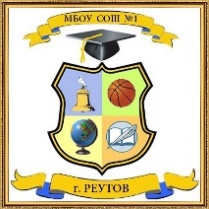 УПРАВЛЕНИЕ ОБРАЗОВАНИЯ АДМИНИСТРАЦИИ Г.РЕУТОВМуниципальное бюджетное общеобразовательное учреждение«Средняя общеобразовательная школа №1»          Московская область, 143966,                                                                телефон (факс) (495) 528-04-57         г. Реутов,   ул. Лесная,  д.12				                           shkolar1@mail.ru Исследовательская работаТема: «ОСТОРОЖНО-МИКОЗЫ!»  Работу выполнила Ученица 8 «Б» классаСкворцова ТатьянаУчитель биологии Кругликова Ж.ВВведениеМы знаем, что на свете существуют множество грибов, а есть и грибки. Это одно и то же или они отличаются? Ежедневно мы контактируем с сотнями микроскопических грибков. Они играют важную роль в круговороте веществ в природе; как и бактерии, они, разрушая органические вещества, способствуют образованию перегноя почвы. Некоторые виды микроскопических грибков имеют полезные свойства и используются в промышленности и в медицине. Многие паразитические грибки вызывают различные заболевания растений, животных, человека. Патогенные микроорганизмы могут передаваться воздушно-пылевым путем, при контакте здоровых людей с больными или через предметы, содержащие нити мицелия и споры грибка.Актуальность: Микозы -  заболевания очень распространенные среди населения разных стран. Кроме того, отмечается постоянный рост заболеваемости грибковой инфекцией.  Школьники должны знать о микроскопических грибках; их влиянии на организм человека; иметь представление о роли грибков в хозяйственной деятельности человека, а так же уметь предупреждать заболевания, вызываемые ими.Данная проблема представляет для нас как научный, так и практический интерес, и мы попытаемся в предлагаемой работе представить попытку её решения.Гипотеза. Мы считаем, что микроскопические грибки играют важную роль в круговороте веществ в природе; они разрушают органические вещества. Однако, существуют паразитические грибки, которые наносят вред организму человека и животных, вызывая различные заболевания. Поэтому важно уметь защититься от этих заболеваний.Объектом исследования явились микроскопические грибки.Предметом исследования являются виды микроскопических грибков.Цель: изучение видов микроскопических грибков и их влияние на организм человека.Для выполнения данной цели были поставлены следующие задачи:-изучить теоретический материал по теме «Микроскопические грибки»;-составить характеристику микроскопических грибов и заболеваний, вызываемых ими;-составить правила личной гигиены для профилактики грибковыми заболеваниями;Методы исследования-теоретический (анализ разноаспектной литературы по проблеме, internet- материалов);-социологические методы (социологический опрос, интервьюирование, беседа);-статистические методы (качественный и количественный анализ результатов).Практическая значимость  Данные исследования познакомят учащихся с разными видами микроскопических грибков; дадут представление о роли грибков в хозяйственной деятельности человека; научатся предупреждать грибковые заболевания.Глава1.МИКРОСКОПИЧЕСКИЕ ГРИБКИ1.1Общая характеристика микроскопических грибковГрибы – общее название группы растительных организмов, лишенных хлорофилла и питающихся готовыми органическими веществами, усваивая их из почвы, растительных и животных остатков с помощью сильно разветвленной сети тонких нитей, образующих так называемую грибницу. Условно грибы делят на макромицеты и микромицеты. К микромицетам (микроскопическим грибам) относят дрожжи, плесневые грибы, дерматомицеты. Термин «грибы» употребляется в биологии. В медицине грибы, вызывающие те или иные заболевания, принято называть грибками.Большинство микроскопических грибков питаются разлагающимися органическими веществами растительного или животного происхождения, то есть являются сапрофитами. Другие микроскопические грибки приспособились к паразитическому существованию, и находят готовый питательный материал в организме живых растений, насекомых, птиц, животных и людей.Строение большинства микроскопических грибков в основном единообразно. Они состоят из нитей, или гиф, различной длины в толщины; гифы, разветвляясь а, переплетаясь, образуют грибницу или мицелий. Если гифы разрастаются на поверхности питающей их среды, то они образуют воздушный мицелий; но основная масса нитей проникает внутрь питательной среды (субстрата) и, разрастаясь там, образует субстратный мицелий, через который происходит всасывание питательных веществ. Размножение большинства микроскопических грибков происходит бесполым (спорами, почкованием), значительно реже — половым путем.Микроскопические грибки играют важную роль в круговороте веществ в природе; как и бактерии, они, разрушая органические вещества, способствуют образованию перегноя почвы. Некоторые микроскопические грибки, развиваясь в почве, на мертвых остатках (сапрофиты), затем переходят на живые растения и животных, становясь паразитами. Другие, наоборот, после паразитического существования на растении, разрушив его в результате своей жизнедеятельности, продолжают жить как сапрофиты на отмерших его остатках. Многие паразитические грибки вызывают различные заболевания растений, животных, человека. Некоторые виды микроскопических грибков имеют полезные свойства и используются в промышленности и в медицине.Наиболее важное значение в патологии человека, животных, растений и наиболее практическое промышленное значение имеют три большие группы микроскопических грибков - плесневые, дрожжевые и дерматофиты (паразиты кожи, волос и ногтей).1.2. Основные группы микроскопических грибковПлесневые грибки были одними из первых, привлекших внимание исследователей; они пышно растут на залежавшихся кусках хлеба, сыра, на овощах и плодах, на различных растительных остатках, кормах животных, а также на стенах сырых, плохо проветриваемых помещений в виде пушисто-бархатистого налета зеленого, желтого, серого, черного цвета со своеобразным земляным запахом. Повышенные влажность и температура воздуха способствуют усиленному их размножению — образованию огромного количества спор, которые, попадая в воздух, разносятся на большие расстояния ветром, насекомыми, животными.Наибольшее распространение имеют различные виды грибков рода Аспергиллов и рода Пенициллов. Основным местом их обитания является почва, они живут также на растениях, находятся в воздухе и являются постоянными обитателями кожи и слизистых оболочек, животных в человека. Плесневые грибки широко используются в пищевой и медицинской промышленности. Так, культуры некоторых пенициллов, выращенных на питательных средах, применяют при изготовлении сыров рокфор и камамбер. Разработан способ получения лимонной и щавелевой кислот путем воздействия на сахар черного аспергилла.В русской народной медицине с лечебной целью применяли сухой толченый хлеб, проросший зеленой плесенью. В 1872 г. русский дерматолог А. Г. Полотебнов впервые провел успешный опыт применения зеленой плесени (пеницилла) для лечения гнойных язи и незаживающих послеоперационных ран, а русский терапевт В. А. Мавассеин сообщил о губительном влиянии пенициллов на бактерии.В 1929 г. английский бактериолог А. Флеминг сделал следующее открытие. Он заметил, что в одной из лабораторных чашек Петри с культурой стафилококка выросла зеленая колония пеницилла; находящиеся вблизи колонии пеницилла стафилококки исчезли, как бы растаяли. Выделенное А. Флемингом из плесени антибактериальное вещество было названо пенициллином.В СССР пенициллин был получен в 1942 г. 3. В. Ермольевой и Т. И. Балезиной. Пенициллин получил широчайшее применение для лечения инфекционных болезней. В дальнейшем были получены различные антибиотики, в т. ч. из культуры серо-желтого пеницилла получен противогрибковый антибиотик, очень действенный при лечении больных грибковыми заболеваниями кожи, ногтей и волос.Однако некоторые из плесневых грибков вызывают различные болезни культурных растений, фруктов, овощей; другие грибки поражают насекомых (мух, бабочек, пчел и др.).Аспергиллы могут вызывать тяжелые заболевания дыхательного горла, воздушного мешка, легких у диких и домашних птиц (голубей, гусей, лебедей, индеек и др.) и их гибель. Аспергиллез кожи наблюдается редко, в виде экземы или язвенного поражения после различных травматических повреждений, при наличии трещин кожи, расчеса, в случаях несоблюдения гигиены кожи.Некоторые плесневые грибки обладают способностью выделять опасные ядовитые вещества; вызываемые ими заболевания — микотоксикозы связаны с отравлением продуктами его жизнедеятельности — микотоксинами. Наиболее часто во всех странах мира встречаются микотоксикозы, вызываемые желтым, дымчатым, булавовидным, серо-голубым, черным аспергиллами и другими плесневыми грибками, сапрофитирующими и паразитирующими на многих культурных и дикорастущих растениях, злаках. Отравление рогатого скота, лошадей, свиней, птиц происходит на пастбищах или при скармливании им пораженных плесенями зерна, сена, соломы и других кормов, хранившихся в условиях повышенной влажности.Профилактика заболеваний, вызываемых плесневыми грибками, заключается в правильном хранении злаков и кормов, просушке зерна, а также в уничтожении или целесообразном использовании заплесневелых кормов и пищевых продуктов, исключающем вредные последствия. В условиях сухого хранения зерно и корма не подвергаются плесневению даже при большой зараженности спорами.Дрожжевые и дрожжеподобные грибки составляют большую группу. Множество видов дрожжевых грибков обитает в почве, на растениях. Истинные дрожжи не патогенны для человека в животных. Способность многих видов дрожжевых грибков (сахаромицетов) сбраживать разные органические соединения (преимущественно углеводы), превращать сахар в спирт известна с давних времен, их используют в виде закваски. Дрожжеподобные грибки также обитают в почве, на растениях; различные насекомые, птицы и животные, в том числе и человек, являются носителями некоторых видов дрожжеподобных грибков. Эти грибки являются безвредными обитателями слизистых оболочек у людей и животных. Многие пищевые продукты — молоко, творог, масло, сметана, так же как плоды и фрукты, особенно сладкие, содержат дрожжеподобные грибки.Патогенными для человека являются различные виды дрожжевых грибков рода Кандида, которые при определенных условиях могут стать вредными для человека и вызывать заболевание, называемое кандидозом.Дерматомицеты - возбудители грибковых заболеваний кожи — составляют сравнительно небольшую группу среди микроскопических грибков. По болезнетворным свойствам дерматомицеты разделяются на две группы: одни паразитируют только на человеке, другие паразитируют в основном на животных, от которых могут заражаться люди.К первой группе относятся грибки рода Трихофитов - основной возбудитель поверхностный трихофитин; возбудитель парши - ржавый микроспорум, а также грибки — возбудители дерматофитов (микоз стоп и кистей), поражающие кожу, ногти стоп и кистей. Заражение этими дерматомицетами происходит при контакте здоровых людей с больными или через предметы, загрязненные чешуйками кожи, ногтей, обломками пораженных волос, содержащими нити мицелия и споры грибка. Чаще заражаются дети.Микозы вызывают микроскопические грибки, которые паразитируют на коже и слизистых оболочках человека или животных. К ним относится отрубевидный лишай, трихофития, микроспория и парша. Эти болезни характеризуются большой заразительностью, в связи чем необходимы постоянные лечебно-профилактические мероприятия, иногда изоляция заболевших на период лечения в больнице.Разноцветный лишай
(отрубевидный лишай)Этиология: Pityrosporum orbiculare, P. ovaleПризнаки: на верхней часть туловища появляются пятна желтовато-коричневато-розовые, начинающиеся с устьев волосяных фолликулов и постепенно увеличивающиеся в размерахПостепенно цвет пятен становится темновато-бурым, или «кофе с молоком».Верхняя поверхность кожи шелушится.Эпидемиология:повсеместно влажные и жаркие климатические зоныконтагиозность слабаяИсточник: больной человек (тесный контакт, предметы личного пользования)Пьедра 
(узловатая трихоспория)Этиология:Trichosporum beigelii (белая), T. hortai (черная)Признаки: на поверхности волос появляются мелкие, очень плотные узелки белого или черного цвета, охватывающие волос. Поражается только стержень волоса, обламывания его не происходит.Этиология:Trichosporum beigelii (белая), T. hortai (черная)Признаки: на поверхности волос появляются мелкие, очень плотные узелки белого или черного цвета, охватывающие волос. Поражается только стержень волоса, обламывания его не происходит.ДЕРМАТОМИКОЗЫ
Возбудители поражают кожу и ее придатки- ногти и волосыОбщие признаки:    формирование кольцевидных розоватых очагов на коже с беловатым центром и краевым импетигопораженные волосы беловато-серые, ломкиеногтевые пластины деформированы, утолщены, крошатсяоколоногтевые валики припухшие, воспалены могут развиться висцеральные, аллергические формыбез лечения тянутся годамиболеют люди всех возрастов, животные, птицыТрихофития 
(фавус, парша)Этиология:  Trichophyton Schonleinii лат. favi — пчелиные сотыПризнаки: поражается гладкая поверхность кожи, волосыволосы тусклые, теряют блеск и эластичность, напоминают пучки пакли Источник: больной человек, путь передачи контактно-бытовойГлава2Проведено анкетирование среди 10-11 классов,9 классов и 8 классов, всего участвовали 146 человек,Уважаемые обучающиеся!Заполните, пожалуйста, анкету, которая поможет проанализировать причины распространения поверхностных микозов среди населенияАНКЕТАКакие группы микозов из нижеперечисленных Вам известны?поверхностныеглубокиеЗнаете ли вы пути распространения поверхностных микозов?данетКакие источники поверхностных микозов из нижеперечисленных Вам известны?больной человекздоровый человекбольное животноездоровое животноеИз каких источников Вы получили информацию о поверхностных микозах?учебникиродителисредства массовой информацииПользуетесь ли Вы чужими личными вещами (расческой, полотенцем, обувью и т.д.?да, частонет, никогдаиногдаПосещая магазин, примеряете ли Вы одежду на голое тело?да, всегданет, никогдаиногдаЗнаете ли Вы, зачем надо надевать одноразовые носки при переобувании для игры в боулинге?да, для того,чтобы________________________________нетникогда об этом не слышал (а)8)        Примеряя обувь в магазине, можно ли заразиться поверхностными микозами? данетне знаю9)       Примеряете ли Вы обувь в магазине «на голую ногу»? да, всегданет, никогдаиногда10)      Посещаете ли Вы бани, бассейны?данет11)      При посещении бань, бассейнов вы пользуетесь только своими     личными принадлежностями? да, всегдаиногда пользуюсь вещами друзей и родственниковнет, никогда12)     Знаете ли Вы основные  проявления поверхностных микозов?данет13)      Знаете ли Вы основные меры профилактики поверхностных микозов?данет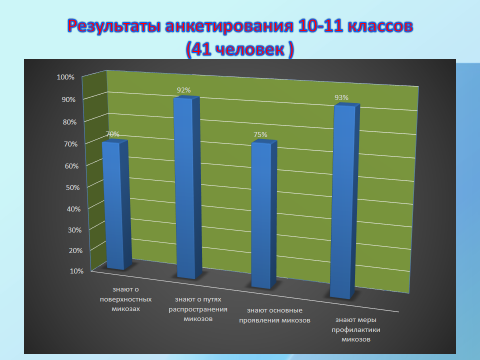 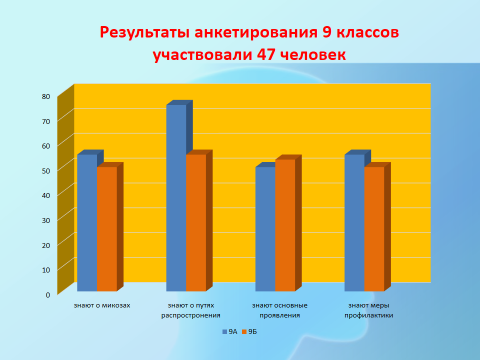 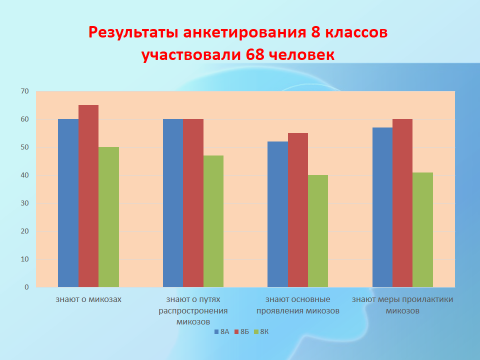 58% с имеют представление о поверхностных  микозах;75%  -  знают о путях распространения поверхностных микозов;53% - имеют представления о клинических проявлениях поверхностных микозов;55% - знают о мерах профилактики поверхностных микозов и соблюдают их в повседневной жизни:58% - получили информацию о поверхностных микозах на занятиях и из учебной литературыВЫВОДЫ:
1. Изучив теоретический материал( раскрыли понятие о микозах), мы установили, что паразитические грибы являются причиной инфекционных процессов у человека и животных.
2. В результате проведенного анкетировани , мы выяснили, что большинство обучающихся 8-9 классов слабо  информированы о методах профилактики поверхностных микозов. Для обучающихся подготовлен раздаточный материал, проведены беседы.10-11 классы имеют представление о микозах ,а так же методах профилактики. 3. Используя рекомендации по мерам профилактики поверхностных микозов, можно предотвратить распространение инфекции среди людей и животных. Рекомендации1. Соблюдайте личную гигиену! Не пользуйтесь общими расческой, полотенцем, постельным бельем.
2. Проконсультируйтесь с врачом, если болен кто-то из ваших близких или знакомых.
3. Обязательно проконсультируйтесь с  ветеринаром, если у вас есть домашние животные, которые потенциально могли бы быть источником инфекции.
4. Обращайте внимание  в салонах красоты на дезинфекцию используемых при работе инструментов и регулярность санитарной уборки в помещении.
5. Избегайте контакта с бездомными животными.Профилактика трихофитииСоблюдайте личную гигиену! Не пользуйтесь общими расческой, полотенцем, постельным бельем.
2. Проконсультируйтесь с врачом, если болен кто-то из ваших близких или знакомых.
3. Обязательно проконсультируйтесь с  ветеринаром, если у вас есть домашние животные, которые потенциально могли бы быть источником инфекции.
4. Обращайте внимание  в салонах красоты на дезинфекцию используемых при работе инструментов и регулярность санитарной уборки в помещении.
5. Избегайте контакта с бездомными животными.Профилактика микроспории1) Своевременное выявление, диспансерное наблюдение заболевших детей – залог прекращения распространения инфекции!
3) При выявлении заболевания ребенка следует сразу обратиться к врачу4) Все вещи, принадлежавшие заболевшему ребенку, подлежат дезинфекции. 5) В квартире, где был больной или больное животное следует дезинфицировать.
5) Соблюдение личной гигиены (индивидуальные постельные принадлежности, нательное белье, полотенца, расчёски)
6) Домашних животных необходимо приучить к отдельному месту для сна и отдыха.Использованная литература:
Зверев В.В., Буданова У.В. Учебник «Основы    микробиологии и иммунологии», 6-е издание – Ростов н/Д, Феникс, 2014.
Интернет – источники:

1. https://applied-research.ru
2. http://mfvt.ru/
3. http://finetips.net/zdorove-i-sport.html